Уважаемые коллеги!АОУ ВО ДПО «Вологодский институт развития образования» проводит 
18 сентября 2019 года вебинар по теме «Об итогах ВПР в 4 классах в 2019 году и мерах по повышению качества  начального общего образования в 2019-2020 учебном году». Вебинар проводится в рамках плана научно-методического сопровождения общеобразовательных организаций, реализующих ФГОС общего образования. Ведущий: Кокарева Зоя Александровна, доцент кафедры педагогики и методики преподавания учебных предметов, кандидат педагогических наук. Для участия в вебинаре приглашаются заместители руководителей общеобразовательных организаций, руководители методических объединений на уровне начального общего образования, учителя начальных классов. Время проведения вебинара – с 14.00 до 15.00.Необходимые технические условия для участия в вебинаре указаны 
в приложении. Образовательные организации-участники вебинара осуществляют регистрацию самостоятельно непосредственно в день вебинара  (перед его началом). Для участия в вебинаре необходимо перейти по ссылке:   https://vcs.imind.ru/#join:t53c3e876-8a0e-4f2c-add5-b6a645e9ec55. Пароль для подключения к мероприятию: 18092019Переход по ссылке, ввод пароля и запрашиваемых далее данных об участнике обеспечивает доступ к вебинару. Участникам вебинара предлагается сформулировать свои вопросы во время регистрации  или направить их на адрес электронной почты:  kоkarevaza@viro.edu.ru в срок до 17 сентября 2019 года. Контактные лица:по техническим вопросам  организации и проведения вебинара  -  сотрудники  отдела информационно-коммуникационных технологий АОУ ВО ДПО «ВИРО», e-mail: informat@viro.edu.ru,   тел. (8172)75-78-19;по организационным и содержательным вопросам: доцент кафедры педагогики и методики преподавания учебных предметов  АОУ ВО ДПО  «ВИРО»:  Кокарева Зоя  Александровна,  телефон: (8172) 75-30-20Приложение  на  2 л. в 1 экз.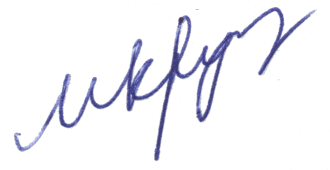 Проректор                                                                                                                            М.Н. Крутцова Зоя Александровна Кокарева(8172)75 30 20Департамент образованияВологодской областиавтономное образовательное учреждение Вологодской области дополнительногопрофессионального образования «ВОЛОГОДСКИЙ ИНСТИТУТ РАЗВИТИЯ ОБРАЗОВАНИЯ»Козленская ул., 57, г. Вологда, 160011 Телефон/факс (8172) 75-84-00Е-mail: viro@viro.edu.ru  О проведении вебинара Руководителям органов управления образованием муниципальных районов и городских округов областиРуководителям образовательных организаций, подведомственных Департаменту образования области 